                           Scuola secondaria di I grado  “Gaetano SANTOMAURO” Bari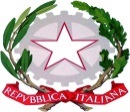 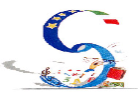                      Griglia riassuntiva di valutazione Sit. Part. e II  quadrimestre  classe          sez           a.s. 2021-2022COORDINATORE:  CONSEGNARE  PROF.SSA  ANSELMIValutazione riassuntiva Sit. Part. e  II  QuadrimestreValutazione riassuntiva Sit. Part. e  II  QuadrimestreValutazione riassuntiva Sit. Part. e  II  QuadrimestreValutazione riassuntiva Sit. Part. e  II  QuadrimestreValutazione riassuntiva Sit. Part. e  II  QuadrimestreValutazione riassuntiva Sit. Part. e  II  QuadrimestreValutazione riassuntiva Sit. Part. e  II  QuadrimestreValutazione riassuntiva Sit. Part. e  II  QuadrimestreValutazione riassuntiva Sit. Part. e  II  QuadrimestreValutazione riassuntiva Sit. Part. e  II  QuadrimestreValutazione riassuntiva Sit. Part. e  II  QuadrimestreValutazione riassuntiva Sit. Part. e  II  QuadrimestreValutazione riassuntiva Sit. Part. e  II  QuadrimestreValutazione riassuntiva Sit. Part. e  II  QuadrimestreValutazione riassuntiva Sit. Part. e  II  QuadrimestreValutazione riassuntiva Sit. Part. e  II  QuadrimestreValutazione riassuntiva Sit. Part. e  II  QuadrimestreValutazione riassuntiva Sit. Part. e  II  QuadrimestreValutazione riassuntiva Sit. Part. e  II  QuadrimestreValutazione riassuntiva Sit. Part. e  II  QuadrimestreValutazione riassuntiva Sit. Part. e  II  QuadrimestreValutazione riassuntiva Sit. Part. e  II  QuadrimestreValutazione riassuntiva Sit. Part. e  II  QuadrimestreValutazione riassuntiva Sit. Part. e  II  QuadrimestreValutazione riassuntiva Sit. Part. e  II  QuadrimestreITALITALING.ING.FR/SPFR/SPSTORSTORGEOGGEOGMATMATSCIESCIETECNTECNMUSMUSARTEARTEED.FISED.FISRELRELSPIIqSPIIqSPIIqSPIIqSPIIqSPIIqSPIIqSPIIqSPIIqSPIIqSPIIqSPIIq45678910